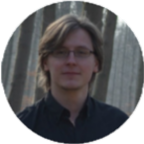  Curriculum VitaeSkillsSoftwareLanguages                 My Qualities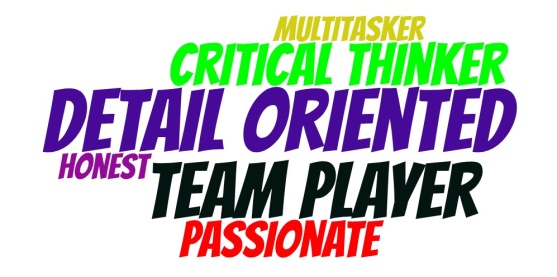 EducationProfessional Experiences                      Hobbies: Tennis, Swimming, Video Games and Cooking.Alexander ShijanNationality: DutchEhrlichstraat 121221JB Hilversum(+31)06-2212-8866alexander.shijan@gmail.com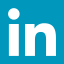 LinkedINPortfolioAgile and Scum★★★★★Communication★★★★★Teamwork★★★★★Analytical Skills★★★★★Microsoft Office      ★★★★★Microsoft Project★★★★★Jira★★★★★Perforce★★★★★Unity★★★★★Unreal Engine 4★★★★★English★★★★★Dutch★★★★★Russian★★★★★2011-2018Bachelor Game Architecture and Design Breda University of Applied Sciences (BUAS)2017 -2016Assistant Project Manager InternshipBreda University of Applied Sciences(BUAS)Assisting with supervision of 3-4 student projects, between 7 to 18 people each working with Ubisoft IPs.Collaborated with clients to understand business problems and convert them into requirements.Prepared and conducted workshops to help promote Agile methodologies.Coached students to ensure their project is on schedule.Organized weekly meetings and daily stand ups, taking meeting minutes.2016 -2015Team LeadGrip Combat Racing (BUAS Client Project)Collaborated with stakeholders to insure milestones are met.Created sprint plans with input from the team through poker planning.Used Agile Methods to promote disciplined and efficient workflow.Maintained positive atmosphere and motivated team members.Managed version control through Perforce P4V.Helped play test levels and offered feedback.Ensured BUAS staff was up to date on project status.Engaged students from another study to produce a marketing proposal.2015-2014Design LeadTerritory RTS (BUAS Student Project)Updated and iterated on design documentation.Ensured genre design conventions were adhered to.Designed levels using Unity through an iterative process.Used Jira for bug testing and reporting.2013Gameplay DesignerProject Moonscrapers (BUAS Student Project)Maintained and updated design documentation.Engaged in iterative balancing to ensure engaging game play.Recorded and directed a voice actor.Operated a showcase booth at Gamescom in Köln.Conducted bug testing and quality assurance.2012-2011English Conversation TeacherVolksuniversiteit LarenOffered English conversation and writing practice for those wanting to improve their communication skills.